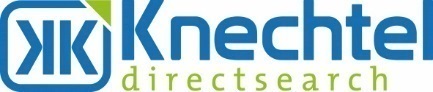 Dr. Gunther W. Knechtel
A-2544 Leobersdorf, Aredstraße 7/303; Mobil: 0664/450 82 72
www.knechtel-directsearch.atUnser Kunde, ein sehr erfolgreiches mittelständisches Unternehmen mit ca. 90 Mitarbeitern, sucht derzeit im Raum Wiener Neustadt eine/nUnser Kunde, ein sehr erfolgreiches mittelständisches Unternehmen mit ca. 90 Mitarbeitern, sucht derzeit im Raum Wiener Neustadt eine/nEDV Leiter m/wEDV Leiter m/wHTL - IT / Informatik / Elektronik HTL - IT / Informatik / Elektronik Welche Aufgaben erwarten Sie:Sie betreuen und optimieren das Firmen ERP-System (Microsoft Dynamic Navision) inklusive der bestehenden Schnittstelle zum Dokumenten-Managementsystem Windream.Sie erstellen interne Abfragen plus Auswertungen in Navision oder mittels Jet-Report und warten die bestehenden SQL-Datenbanken.Sie überwachen den Betrieb von Server und Netzwerk und sind erster Ansprechpartner beim Support der einzelnen User-Arbeitsplätze.Sie bilden die Schnittstelle zwischen Usern und externen IT-Partnern für das Rechenzentrum und das ERP-System.Gemeinsam mit den Fachbereichen entwickeln Sie die Firmen IT-Landschaft weiter und machen diese fit für die Digitalisierung der Prozesse.Ihr Profil:
Abgeschlossene Ausbildung im Bereich IT/Informatik/Elektronik,Mehrjährige Erfahrung mit ERP-Systemen (Navision)Kenntnisse in den Bereichen Windows Server / MS SQL-Server, Web- und eCommerce inklusive Datenbanksystemen und SoftwareKnowhow im IT-unterstützten Prozessmanagement Interesse und Freude, EDV-technische Lösungsmöglichkeiten zu entwickeln und zu optimierenGeboten wird ein attraktives Package:Abwechslungsreiche Tätigkeit mit Gestaltungsspielraum beiangenehmem, familiärem Betriebsklima Flexibler Gleitzeitrahmen bei 38,5 WochenstundenFachliche und soziale WeiterbildungDiverse Sozialleistungen (zB. Mitarbeiterrabatte)Regelmäßige MitarbeiterveranstaltungenAttraktives Gehalt (€ 50.000,- bis 65.000,- Jahresbrutto, abhängig von persönlicher Qualifikation und Erfahrung)Welche Aufgaben erwarten Sie:Sie betreuen und optimieren das Firmen ERP-System (Microsoft Dynamic Navision) inklusive der bestehenden Schnittstelle zum Dokumenten-Managementsystem Windream.Sie erstellen interne Abfragen plus Auswertungen in Navision oder mittels Jet-Report und warten die bestehenden SQL-Datenbanken.Sie überwachen den Betrieb von Server und Netzwerk und sind erster Ansprechpartner beim Support der einzelnen User-Arbeitsplätze.Sie bilden die Schnittstelle zwischen Usern und externen IT-Partnern für das Rechenzentrum und das ERP-System.Gemeinsam mit den Fachbereichen entwickeln Sie die Firmen IT-Landschaft weiter und machen diese fit für die Digitalisierung der Prozesse.Ihr Profil:
Abgeschlossene Ausbildung im Bereich IT/Informatik/Elektronik,Mehrjährige Erfahrung mit ERP-Systemen (Navision)Kenntnisse in den Bereichen Windows Server / MS SQL-Server, Web- und eCommerce inklusive Datenbanksystemen und SoftwareKnowhow im IT-unterstützten Prozessmanagement Interesse und Freude, EDV-technische Lösungsmöglichkeiten zu entwickeln und zu optimierenGeboten wird ein attraktives Package:Abwechslungsreiche Tätigkeit mit Gestaltungsspielraum beiangenehmem, familiärem Betriebsklima Flexibler Gleitzeitrahmen bei 38,5 WochenstundenFachliche und soziale WeiterbildungDiverse Sozialleistungen (zB. Mitarbeiterrabatte)Regelmäßige MitarbeiterveranstaltungenAttraktives Gehalt (€ 50.000,- bis 65.000,- Jahresbrutto, abhängig von persönlicher Qualifikation und Erfahrung)Haben Sie Interesse an diesem abwechslungsreichen Aufgabenbereich? Dann freuen wir uns auf Ihre ausführlichen Bewerbungsunterlagen (mit Motivationsschreiben), die Sie uns bitte per Mail übermitteln:Haben Sie Interesse an diesem abwechslungsreichen Aufgabenbereich? Dann freuen wir uns auf Ihre ausführlichen Bewerbungsunterlagen (mit Motivationsschreiben), die Sie uns bitte per Mail übermitteln:
Herr Dr.Knechtel: g.knechtel@knechtel-directsearch.at / Code EIT 8000
Herr Dr.Knechtel: g.knechtel@knechtel-directsearch.at / Code EIT 8000